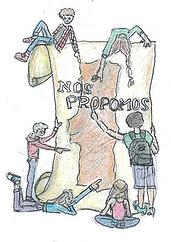 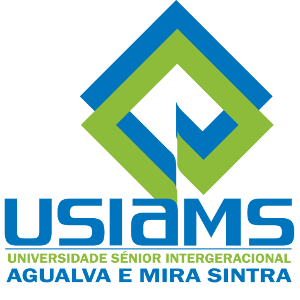 MEMORIA DESCRITIVAProjeto NOS PROPOMOS 2014-20151 - Título projeto.Quinta da Fidalga um Centro Intergeracional- Requalificação / Reabilitação de abandonados2 - Identificação autores, turma, escola  Disciplina de TERRITORIO E SOCIEDADE, USIAMS – Universidade Sénior Intergeracional de Agualva e Mira Sintra autores: Benvinda Gonçalves ; Cecília Realista ; Leonine Alves ; M. Célia Folgado ; M. Conceição Gerardo ; M. Lourdes F Santos ; M Lucília M Dias 3 - Problema de partida e localização da área a intervir.Esta antiga quinta e a capela anexa de N. S. do carmo representam um elemento cultural, marca do crescimento urbano em agualva.localizada no antigo centro de Agualva frente ao antigo largo da Feira Franca, hoje Largo da RepublicaHoje ao abandono, uma das suas ultimas ocupações foi um colégio com 1 ciclo e jardim de infancia continuando a ser deposito de material dos Bombeiros VAC4 - Desenvolvimento do projeto: pesquisa, metodologia, fases do projeto, trabalho de campo. Foi feito trabalho de campo para recolha de material fotográfico e pesquisa em diferentes sites sobre espaço público, para se encontrarem propostas de solução. Diferentes questões foram colocadas à população local e após consulta sobre a origem deste palacete, nasceu a vontade da sua reconversão.5 - Parcerias, orçamento.Projeto apresentado ao OP da Freguesia 6 - Propostas de solução.O nosso objetivo é dar lhe uma nova alma e proporcionar à população envolvente  um equipamento multidisciplinar com salas /workshops quer de informatica quer de ocupação de tempos livres a crianças em idade pre escolar e escolar e a seniores que pretendam utilizar recursos informaticos para comunicar com familiares ou amigos e assim combaterem o isolamento,  para os que necessitem de ter os netos por perto sem terem de se isolar em casa.Quanto ao espaço envolvente – jardim e horta – propomos a distribuiçao de talhoes entre futuros interessados, mediante regras especificas, para produzirem para o autoconsumo vegetais frescos.Enquanto a area da frente principal podera ser valorizada e ocupada enquanto espaço publico com acesso wifi.Quanto ao processo de recuperação deverá ser faseado, mediante estudo pormenorizado, procurando parcerias adequadas, mecenas e a participação dos cidadãos. Possibilidade de recorrer a fundos comunitarios existindo parcerias solidas e consistentesPretende se que seja ouvida a populaçao local e que sejam auscultadas sobre o futuro proposto para este edificio.Campanha de limpeza7 - Resultados esperados.	Pretende-se dar resposta a algumas vontades manifestadas pela população residenteQue a população local possa usufruir de espaço de lazer/formação, espaço Intergeracional, combate ao isolamento e acessibilidade a meios informáticos.8 – ConclusãoCaso seja aprovado pelo OP este pequeno projeto será alvo da apreciação de todos os moradores9 - Bibliografia.http://www.participation-et-democratie.frhttps://www.google.pt/search?q=espace+publique+recicle&espv=2&biw=996&bih=423&source=lnms&tbm=isch&sa=X&ei=9R8LVZimGMHrUvuOguAH&ved=0CAYQ_AUoAQ#tbm=isch&q=parc+fourniture+recicleAGUA ALBA-Boletim Informativo da Junta de Freguesia de Agualva-Cacem (Maio 1983 a Abril 1997)AGUALVA-CACEM e a sua História-Publicação da Junta de Freguesia de Agualva-Cacem-Ano 2000campanha de sensibilização e apresentação do espaço50 €maquina desmatação e regularização solo traseiras   CMSlimpeza e pintura das salas no piso terreo para entrada em função logo que possivel300 €wifi   JFAMSTotal da despesa:350 €